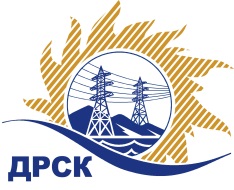 Акционерное Общество«Дальневосточная распределительная сетевая  компания»Протокол заседания Закупочной комиссии по вскрытию поступивших конвертовг. Благовещенск            Способ и предмет закупки: открытый электронный запрос цен:           «Шкафы защиты и автоматики».             Закупка № 4.1	Планируемая стоимость закупки в соответствии с ГКПЗ: 2 300 000,00 руб. без учета НДС.   ПРИСУТСТВОВАЛИ:            Три члена постоянно действующей Закупочной комиссии АО «ДРСК» 2 уровня.Информация о результатах вскрытия конвертов:В ходе проведения запроса цен было получено 5 заявок, конверты с которыми были размещены в электронном виде на Торговой площадке Системы www.b2b-energo.ru.Вскрытие конвертов было осуществлено в электронном сейфе организатора запроса цен на Торговой площадке Системы www.b2b-energo.ru автоматически.Дата и время начала процедуры вскрытия конвертов с предложениями участников:08:14 (было продлено на 14 мин.) 10.03.2017 г.Место проведения процедуры вскрытия конвертов с предложениями участников:Торговая площадка Системы www.b2b-energo.ru.В конвертах обнаружены предложения следующих участников запроса цен:Ответственный секретарь Закупочной комиссии 2 уровня АО «ДРСК»	М.Г. ЕлисееваЧуясова Е.Г. (4162)397-268	№ 318/И-М-В10.03.2017г.№Наименование участника и его адресПредмет заявки на участие в запросе цен1ЗАО "ЧЭАЗ" (428000, г. Чебоксары, пр. Яковлева, 5)Цена: 2 147 600,00 руб. с НДС(цена без НДС: 1 820 000,00 руб.)2ООО "НПП Бреслер" (428018, г. Чебоксары, ул. Афанасьева, д.13)Цена: 2 381 240,00 руб. с НДС(цена без НДС: 2 018 000,00 руб.)3ЗАО "ПИК ЭЛБИ" (193318, г. Санкт - Петербург, ул. Ворошилова, д. 2, Лит. А, оф. 5Н)Цена: 2 609 240,00 руб. с НДС (цена без НДС: 2 211 220,34 руб.)4ООО "ЭЛБИ ГЕНЕРАЦИЯ" (690014, г. Владивосток, ул. Крылова, д. 10, оф. 2)Цена: 2 712 400,00 руб. с НДС(цена без НДС: 2 298 644,07 руб.)5ООО "ЭКРА-ВОСТОК" (680013, г. Хабаровск, ул. Ленина, д. 72)Цена: 2 714 000,00 руб. с НДС(цена без НДС: 2 300 000,00 руб.)